2021 Profile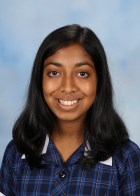 Student Voice, Student Leadership and Extra Curricular Teams                      Student NameBinusha Pathirana Homegroup 9Y1Contact details PAT0034@kdc.vic.edu.auStudent Team/s involved withInstagram, FacilitiesReasons I chose to be part of KDC Student Voice/ Student Leadership/ Extra Curricular Team/s Being part of the KDC Student Voice team allows me to be involved in a group where I can share my passion for giving input into issues that affects us students, and the decision making processes in our school, which is why I chose to be a part of it. One of the many benefits of joining student voice is the chance to work with like-minded peers who also believe in the benefits of student input and action.What I hope to help achieve in these teams during 2021I hope to focus more on making positive decisions for the better of students and staff, especially after the tough year we had. I also hope to continue ensuring student voices are heard and listened to and that this year is full of positivity. 